Dopuni rečenice zadanim riječima.Poveži.Razmisli i oboji. Među nabrojanima zaokruži osobne podatke.Obojaj točan odgovor.a) Na osobnoj iskaznici se nalaze naši osobni podaci.                          TOČNO   NETOČNOb) Kada objavljujemo tuđu sliku ne trebamo dopuštenje te osobe.        TOČNO   NETOČNOc) Online možemo upoznati osobe koje su se lažno predstavili.            TOČNO   NETOČNOd) Lažni profil uvijek za sliku profila  koristi neku javnu osobu.              TOČNO   NETOČNOe) Negativna strana korištenja društvenih mreža je krađa identiteta.     TOČNO   NETOČNOf) Sve o sigurnosti na internetu možemo naći na stranici Pet na pet.    TOČNO   NETOČNONavedi neke od opasnosti na Internetu.    Opasnosti na internetu: Razmisli i odgovori. Koje su pozitivne strane korištenja društvenih mreža, foruma, blogova, video kanala i slično? Objasni!Izradi u bilježnici umnu mapu Pravila privatnosti na internetu (vidi primjer ispod) u kojoj ćeš upisati najvažnija pravila kako zaštititi svoju privatnost na internetu. Koristi se sadržajima i savjetima koje možeš pronaći na internetu. Mapu poslikaj i pošalji učiteljci.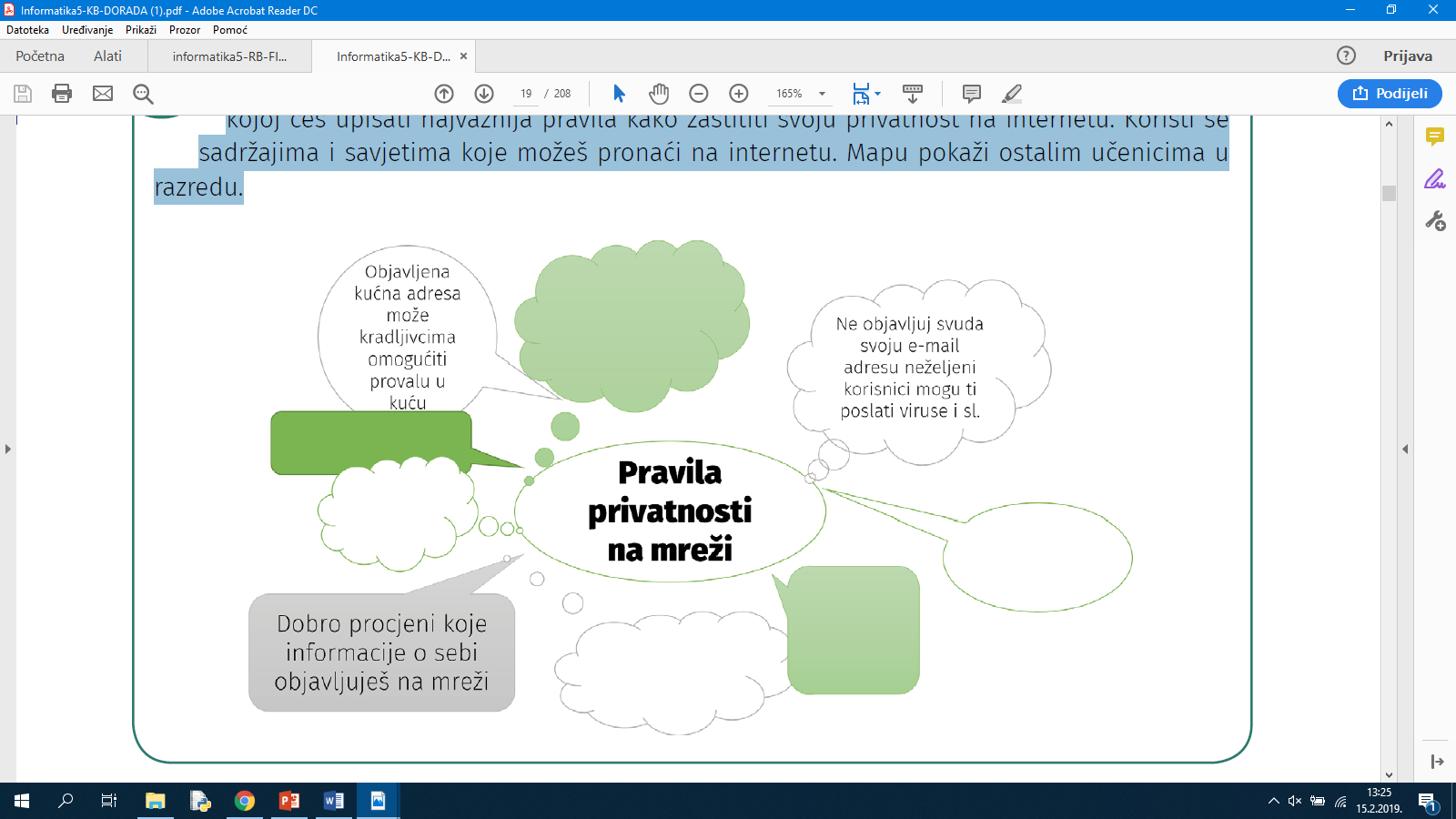 Osobni _____________ su: ime i prezime, _____________, ime škole, broj telefona, e-pošta (e-mail), OIB. Opasnosti na internetu: lažni ___________ na društvenim mrežama, lažni profili na forumima, blogovima, raznim kanalima poput YouTubea._____________ za sigurniji internet i Pet za net – internetske stranice na kojima možeš pronaći sve o __________________ na internetu.sigurnostiprofilicentaradresapodatciIme i prezimee-maildatum rođenjaime školeOIBspoladresabroj mobitelaime kućnog ljubimca